FORMULÁRIO DE INSCRIÇÃO SELETIVA NACIONAL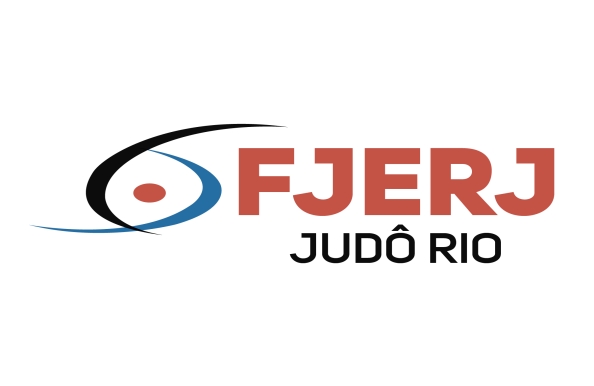 ___________________________________ASSINATURA DO PROFESSORAGREMIAÇÃO:DATA: NoREG. FJERJREG.ZEMPONOME DO ATLETAFAIXACLASSEPESO123456789101112131415